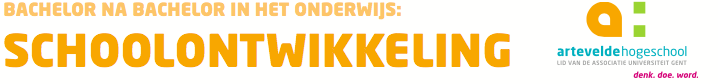 Tool voor schoolontwikkelaars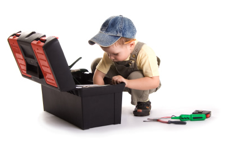 TijdslijnWat is het? Een tijdslijn opbouwen vanuit het verleden naar gewenste situatie. Tijdens het coaching-gesprek maak je ook de beweging op de tijdslijn.Wie of wat heb je nodig? 
Kaartjes:	Voorbeeld 1		Voorbeeld 2	      verleden		Voorbeeld 3		Nu		Gewenste Situatie   	   Wanneer kun je het gebruiken? Tijdens coachings-gesprekken.Wat levert het op? Zicht op hoe een bepaalde situatie of vraag evolueerde en wat de wens is.Waar vind ik meer informatie? Balans - Pol Staut